                                                                                     `  Seminar – Graduation:    Pantograph Arching in AC traction systemProject - Graduation:   Electromagnetic pulse generationMember of Organizing Committee – Equinox college fest 2013 and 2014 Cycling, Trekking, Listening to music, Watching Movie, Reading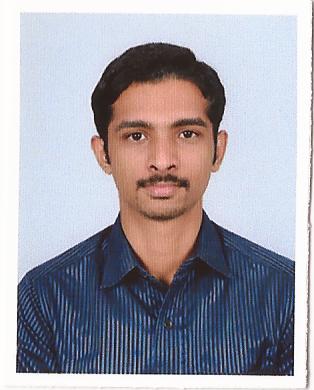 PROFILE AT A GLANCEA dynamic, highly motivated and result driven engineering professional offering more than 4years of work experience in HVAC field.Seeking challenging job assignments in a good reputed firm where I can utilize my technical and management skills for continued development and success of the firm.EDUCATIONAL  QUALIFICATIONS Degree/CourseCollege/UniversityPassed inMarks Bachelor of Technology inElectrical & Electronics EngineeringLourdes matha college of Engineering, Trivandrum, India       2012CGPA – 6.6Higher SecondarySt Joseph’s HSS, Trivandrum, Kerala, India 200891 %Senior SecondaryVidhyadiraja Vidhyamandir, Trivandrum, Kerala, India 200692%CAREER MILESTONES Role                      Site Engineer(BLUESTAR) Jan 2013 to May 2017ResponsibilitiesStudying the work plan submitted by the contactor and suggest any modifications.To watch and inspect the construction work and assure that it is done in full accordance with the drawings, technical specifications and bills of quantities.Supervising the works on site in accordance with the contract documents and using the template and procedure established by the consultant.Inspecting and testing materials prior to their use at site as per sample approved by the consultant and ensuring removal of rejected material out from site.Ensuring the correct implementation of the works according to technical specifications, to designs and quality of materialsSKILL SETS ACHIEVEMENTSINTERESTS AND HOBBIES